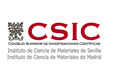 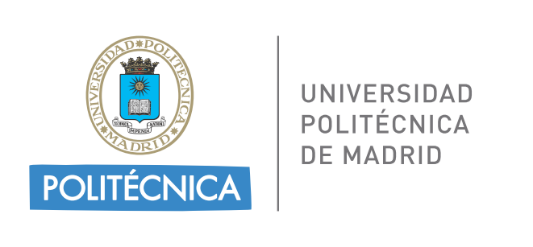 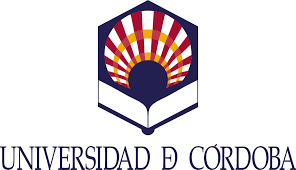 Reglamento de la Unidad de Garantía de Calidad del Título de Máster en Plasma, Láser y Tecnologías de Superficie de la Universidad de Córdoba y la Universidad Politécnica de Madrid (en colaboración con el Instituto de Ciencias de Materiales de Madrid y el con el Instituto de Ciencias de Materiales de Sevilla).Artículo 1. Naturaleza y finesLa creación de Unidades de Garantía de Calidad (UGC) para los Títulos de Grado y Máster responden a la necesidad de disponer de un órgano interno que permita la puesta en marcha y seguimiento de los Sistemas de Garantía de Calidad (SGC) para cada Título, según indican las directrices del Real Decreto (R.D.) 1393/2007 modificado por el Real Decreto 861/2010 por el que se establece la Ordenación de las Enseñanzas Universitarias Oficiales.Además, en virtud del convenio de colaboración firmado entre la Universidad de Córdoba y Universidad Politécnica de Madrid, se creará una Unidad de Garantía de Calidad conjunta que velará por la calidad de la titulación de Máster en Plasma, Láser y Tecnologías de Superficie, impartida de forma conjunta en ambas entidades.  Esta unidad se creará siguiendo la normativa y denominación de la Universidad de Córdoba. Artículo 2. MiembrosLa Unidad de Garantía de Calidad estará integrada por personal del Título en representación de los estamentos de Profesorado, Personal de Administración y Servicios, y estudiantes, preferentemente con experiencia en evaluación y prestigio entre sus compañeros.  y, en la medida de lo posible, con agentes externos vinculados al sector profesional del Título. Podrá haber también una representación de las empresas y/o instituciones implicadas.Artículo 3. FuncionesSon funciones de la Unidad de Garantía de Calidad:Propiciar la mejora continua del plan formativo por medio del análisis periódico de los indicadores de la titulación detectando en el proceso las fortalezas y debilidades de la misma. Contribuir con ello a la labor de los responsables académicos en el proceso de mejora permanente, garantizando la objetividad e independencia en sus actuaciones.Contribuir a superar el proceso de verificación del Título y apoyar activamente procesos de evaluación ex post (Seguimiento y renovación de la Acreditación).Apoyar a órganos de dirección del Título.Poner en marcha un Manual de Calidad adaptado al contexto específico del Título y del Centro en el que se inscribe.Buscar la coherencia, en su caso, entre el SGC del Título (VERIFICA) y las directrices de la Dirección de Evaluación y Acreditación (DEVA) de la Agencia Andaluza del Conocimiento.Implicar a todos los grupos de interés (estudiantes, profesorado, PAS, autoridades académicas y agentes externos) en los procedimientos de recogida de información pertinentes, asegurando la máxima participación.Apoyar los intereses de las partes implicadas.Plantear las acciones de calidad del Título de forma progresiva.Velar para que la eficacia, eficiencia y transparencia sean los principios de gestión del Título.Asegurar la confidencialidad de la información generada, puesto que su difusión corresponde a las autoridades competentes.Participar a través de uno de sus miembros, designado por la misma, en la elaboración del plan de estudios de la titulación.Recoger en acta todos los acuerdos de las reuniones que se produzcan, que serán evidencias posteriores de la gestión de calidad.Artículo 4. ComposiciónLa Unidad de Garantía de Calidad estará compuesta, como mínimo, por los siguientes miembros:Al menos tres miembros representando al Profesorado de la Titulación. De entre los representantes del profesorado se elegirá al Presidente/a y al Secretario/a de la UGC correspondiente.Un miembro representando al Personal de Administración y Servicios.Un miembro representando al Alumnado de la Titulación.En la medida de lo posible, un agente externo vinculado al sector profesional del título.En caso de títulos interuniversitarios, como en esta titulación, la Unidad de Garantía de Calidad deberá contar con representantes de todas las Universidades copartícipes. Durante las primeras fases del proceso de elaboración de Planes de Estudio, el trabajo de la Unidad de Garantía de Calidad del Título será coordinado y apoyado por el Consejo Académico del Máster.Artículo 5. Elección de representantes y duración del mandatoLos miembros serán nombrados por la Comisión de Másteres y Doctorado de la Universidad de Córdoba, a propuesta de la Dirección.El mandato de cada miembro titular será de tres años. En el caso del representante de los estudiantes, la renovación será anual. En el proceso de renovación se procurará que los cambios garanticen la continuidad de las tareas de la Unidad.Serán causas de cese como miembro de la Unidad:La pérdida de la condición por la cual fue elegido.Por petición de renuncia aceptada por la Dirección.Por ausencia reiterada (más de 2), sin justificación, a las reuniones de la Unidad de Garantía de Calidad del Título.Por finalización del período de mandato.Por disolución anticipada del órgano.Artículo 6. Derechos y deberes de los miembros de la comisiónLa condición de miembro de la Unidad de Garantía de Calidad es indelegable. Los miembros tendrán el derecho y el deber de asistir con voz y voto a todas las sesiones de la misma; asimismo a conocer con un mínimo de tiempo de 48 horas la documentación e información necesaria para el ejercicio de sus funciones, por lo que se incluirá en las convocatorias o se indicará la forma de acceso.Artículo 7. Organización y funcionamiento de la unidadLas sesiones de la Unidad de Garantía de Calidad deberán realizarse en días hábiles.La Unidad de Garantía de Calidad podrá funcionar en sesiones ordinarias y extraordinarias. Se reunirá con carácter ordinario, al menos, una vez cada cuatro meses, y con carácter extraordinario cada vez que sea convocada por el Presidente/a a iniciativa propia.Las sesiones ordinarias serán convocadas por el Presidente/a de la Comisión con al menos 48 horas de antelación mediante comunicación personalizada a todos sus componentes, en la que se especificará lugar, fecha y hora de la convocatoria, así como el orden del día, y se remitirá la pertinente documentación.Las reuniones extraordinarias de la Unidad serán convocadas en las mismas condiciones que las reuniones ordinarias, pero con una antelación mínima de 24 horas.La iniciativa de convocatoria ordinaria podrá ser por parte del Presidente/a de la Unidad, por 1/3 de los miembros de la misma o por solicitud del Consejo Académico del Máster.El Secretario/a levantará un acta por cada reunión, la cual llevará anexados los documentos manejados en la misma. Mientras dure su cargo, el Secretario/a deberá hacer públicas las actas y custodiarlas. Las decisiones colegiadas de la Unidad serán tomadas por mayoría de los componentes de la misma, siendo necesario la mitad más un miembro en primera convocatoria y un tercio de los miembros en segunda convocatoria. El Presidente/a tendrá un voto de calidad en el caso de igualdad de número de votos a favor o en contra de una decisión propuesta.Las decisiones de la Unidad tendrán carácter no ejecutivo. Serán remitidas al Consejo Académico del Máster para que se adopten las medidas pertinentes para la mejora continua del Título.Disposición Adicional. Todas las denominaciones contenidas en el presente Reglamento referidas a órganos, cargos y miembros de la comunidad universitaria, así como a cualesquiera otras que se efectúan al género masculino o femenino, se entenderán hechas indistintamente en género femenino o masculino, según el sexo de quienes los desempeñe. Disposición final única. Publicación y entrada en vigor.  Este Reglamento será publicado en el «Boletín Oficial de la Universidad de Córdoba», y entrará en vigor el día siguiente al de su publicación. 